Legends of figures and tablesFigures 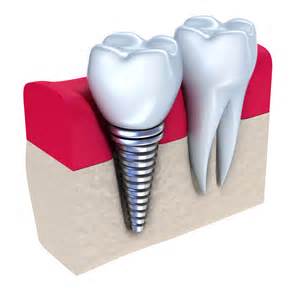 Tables and graphsTable : For example.Title pageTitleRunning title(Maximum 6 words or less than 40 characters)Full name of the authors, Academic degree and position, Institutional affiliation, City, CountryName of the corresponding authorEmail address, Telephone and fax numberKey wordsKey1 Key2 Key3Abstract:Abstract:TitleIntroductionMaterials and MethodsResultsConclusionKey wordsKey1 Key2 Key3Manuscript format sample for original articlesIntroduction Materials and MethodsResultsDiscussionConclusionAcknowledgment References Titleabcde